Antrag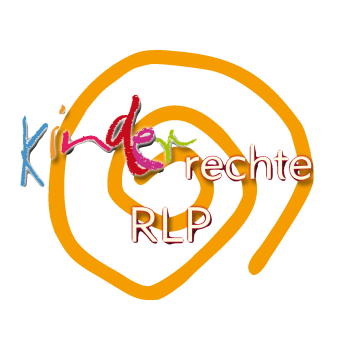 auf Gewährung einer Zuwendung fürMaßnahmen / Aktionen im Rahmen der„Woche der Kinderrechte“ rund um den Weltkindertagam 20. September 2021Projektbezeichnung:Antragsteller:Kosten- und Finanzierungsplan:An dasMinisterium für Familie, Frauen,Jugend, Integration und VerbraucherschutzReferat KinderpolitikKaiser-Friedrich-Str. 5a55116 MainzAn dasMinisterium für Familie, Frauen,Jugend, Integration und VerbraucherschutzReferat KinderpolitikKaiser-Friedrich-Str. 5a55116 Mainz(Ort, Datum)Jugendamt des Landkreises / Jugendamt der StadtAnschrift (Straße, Hausnummer, PLZ, Ort)Bankverbindung (Bankleitzahl, Kontonummer, Geldinstitut)BIC:IBAN:Geldinstitut:Bearbeiter/-in (für eventuelle Rückfragen)Bearbeiter/-in (für eventuelle Rückfragen)Bearbeiter/-in (für eventuelle Rückfragen)Bearbeiter/-in (für eventuelle Rückfragen)Tel:Fax:E-Mail: ggf. kooperierendes JugendamtMaßnahmeträgerMaßnahmeträgerMaßnahmeträgerMaßnahmeträgerBearbeiter/-inTel:Fax:E-Mail:Beschreibung des Projekts(möglichst kurze, aber eindeutige, aussagekräftige Beschreibung der Maßnahme mit Inhalt, Zielgruppe, Zielbeschreibung und Zeitplan der Maßnahme u. a., ggf. auf gesondertem Blatt ergänzen bzw. Konzept beifügen)Ausgaben in EuroAusgaben in EuroEinnahmen in EuroEinnahmen in EuroHonorarkosten:Eigenmittel:Reisekosten:Landeszuschuss:*Raummiete:Drittförderung:u. a.      Sonstige:* in Höhe von bis zu 60 %, max. 3.000,00 € für den jeweiligen Jugendamtsbezirk, bei gemeinsamer Veranstaltung von bis zu 60 %, max. 4.500,00 €* in Höhe von bis zu 60 %, max. 3.000,00 € für den jeweiligen Jugendamtsbezirk, bei gemeinsamer Veranstaltung von bis zu 60 %, max. 4.500,00 €Der Antragsteller erklärt, dass ihm die Förderkriterien für Zuschüsse zu Maßnahmen und Projekten innerhalb der „Woche der Kinderrechte“ bekannt sind. (Nachzulesen auch unter www.kinderrechte.rlp.de) Ich stelle spätestens bis zum 31.08. des jeweiligen Antragsjahres dem Ministerium für Familie, Frauen, Jugend, Integration und Verbraucherschutz eine veröffentlichungsreife Ankündigung des Projektes bzw. der Aktion zur Verfügung (Flyer o. a.).(Unterschrift)